Выставка детского творчества«Край любимый и родной – нет тебя красивей!»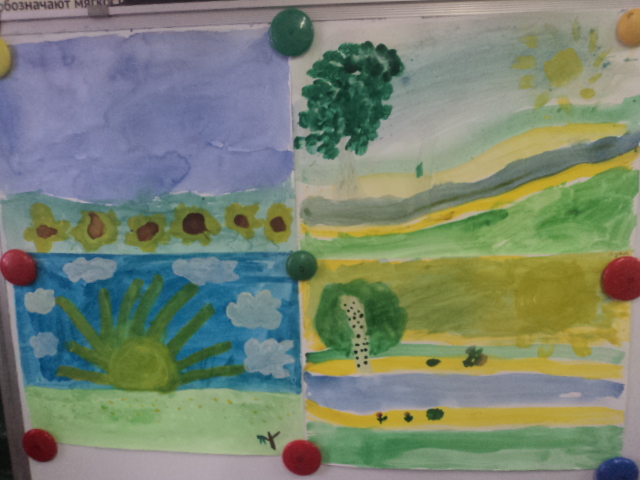 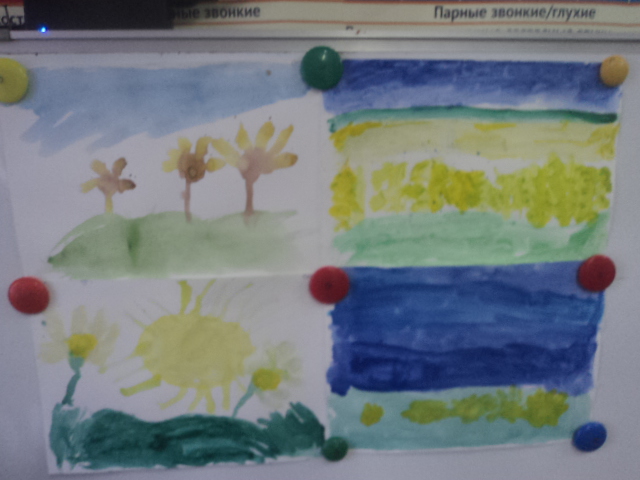 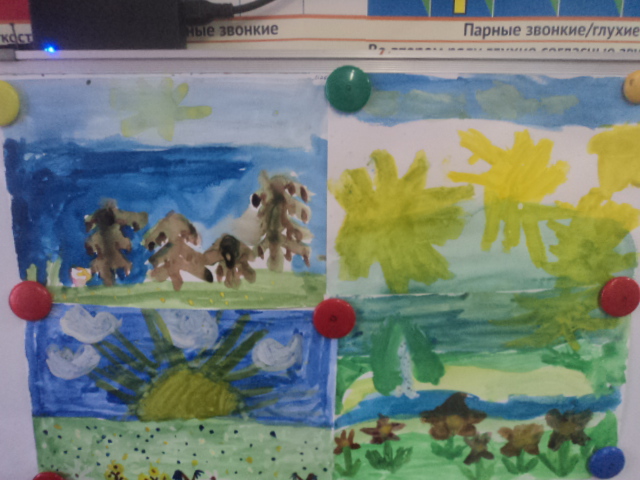 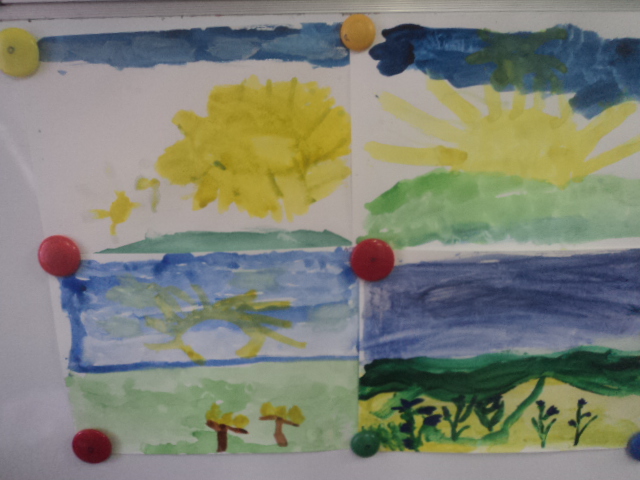 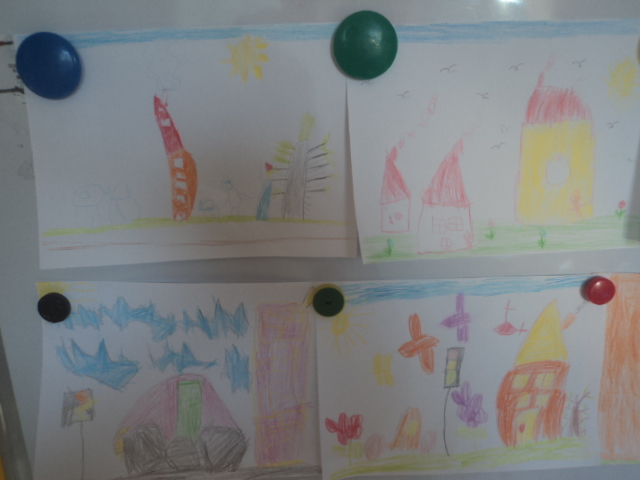 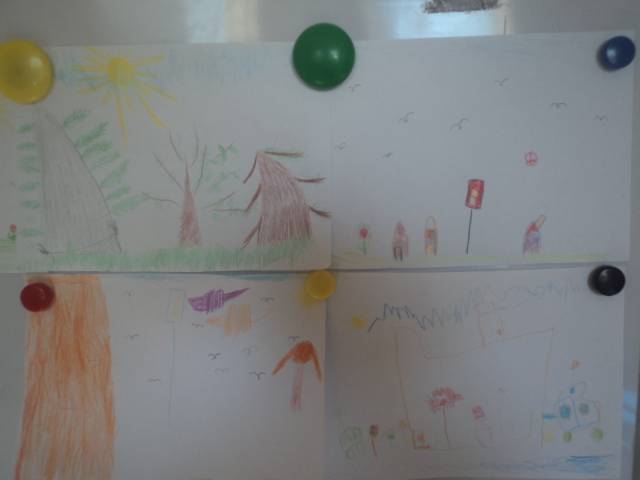 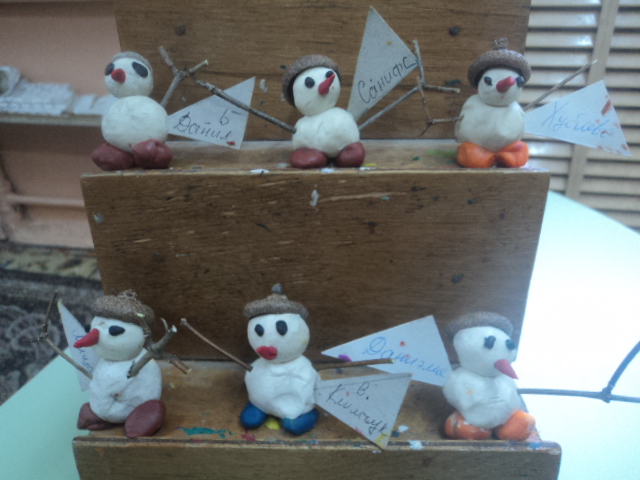 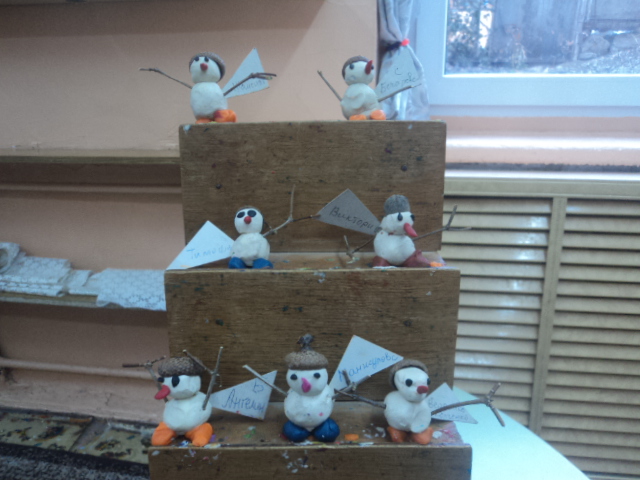 